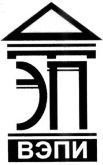 Автономная некоммерческая образовательная организациявысшего образования«Воронежский экономико-правовой институт»(АНОО ВО «ВЭПИ»)ПРИКАЗ25.03.2020 	№ 19.25.03.20.01ВоронежОб утверждении документов по практике обучающихся по образовательным программам высшего образования в АНОО ВО «ВЭПИ» и филиалахВ целях совершенствования отчетной документации по практике обучающихся по образовательным программам высшего образованияПРИКАЗЫВАЮ:1. Утвердить:1.1. Макеты:1.1.1. Отчета о практике согласно Приложению № 1;1.1.2. Заявления о прохождении практики согласно Приложению № 2;1.1.3. Заявление о предоставлении места для прохождения практики согласно Приложению № 3;1.1.4. Согласия профильной организации согласно Приложению № 4;1.1.5. Индивидуальных заданий для прохождения практики согласно Приложению № 5;1.1.6. Совместного рабочего графика (плана) проведения практики согласно Приложению № 6;1.1.7. Отчета об организации и проведении практики согласно Приложению № 7;1.2. Памятку по заполнению отчета о практике по образовательным программам высшего образования согласно Приложению № 8.2. Отменить с 01.09.2020 действие приказа от 27.08.2018 № 26.27.08.18.02 «Об утверждении документов по практике обучающихся по образовательным программам высшего образования в АНОО ВО «ВЭПИ» и филиалах».3. Контроль за исполнением приказа возложить на первого проректора Н.Л. Глекову.Ректор 	С.Л. Иголкин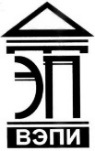 Автономная некоммерческая образовательная организациявысшего образования«Воронежский экономико-правовой институт»(АНОО ВО «ВЭПИ»)ОТЧЕТ О ПРАКТИКЕРЕЗУЛЬТАТЫ ПРОМЕЖУТОЧНОЙ АТТЕСТАЦИИ ПО ПРАКТИКЕ(заполняется в Институте руководителем практики от организации (далее – руководителем практики от института по направлению подготовки))Дифференцированный зачёт с оценкой по практике  принял /  не принял.Оценка: 		(отлично, хорошо, удовлетворительно, неудовлетворительно)М.П.РАБОЧИЙ ГРАФИК (ПЛАН)проведения практикиВЫПОЛНЕНИЕ РАБОЧЕГО ГРАФИКА (ПЛАНА)проведения практикиОценка по итогам защиты отчета о практике в профильной организации:(отлично, хорошо, удовлетворительно, неудовлетворительно)М.П.Приложение № 2к приказуот 25.03.2020 № 19.25.03.20.01Руководителю практики ИнститутаЗАЯВЛЕНИЕ О ПРОХОЖДЕНИИ ПРАКТИКИПрошу разрешить пройти мне практику:Согласие профильной организации прилагается.СОГЛАСОВАНОПриложение № 3к приказуот 25.03.2020 № 19.25.03.20.01Руководителю практики ИнститутаЗАЯВЛЕНИЕ О ПРЕДОСТАВЛЕНИИ МЕСТА ПРОХОЖДЕНИИ ПРАКТИКИПрошу предоставить мне место для прохождения практики:Согласие профильной организации прилагается.СОГЛАСОВАНОПриложение № 4к приказуот 25.03.2020 № 19.25.03.20.01Ректору АНОО ВО «ВЭПИ»С.Л. ИголкинуСОГЛАСИЕ ПРОФИЛЬНОЙ ОРГАНИЗАЦИИ[Вписать организацию] подтверждает готовность обеспечить прохождения практики обучающегося:Руководителем практики от профильной организации назначается [вписать руководителя практикой от организации].М.П.Автономная некоммерческая образовательная организациявысшего образования«Воронежский экономико-правовой институт»(АНОО ВО «ВЭПИ»)ИНДИВИДУАЛЬНЫЕ ЗАДАНИЯдля прохождения практики1. Индивидуальные задания2. Прохождение инструктажей3. Тема выпускной квалификационной работы (для преддипломной практики): (указать тему).4. Материалы, необходимые для подготовки теоретического раздела выпускной квалификационной работы (для преддипломной практики): (указать материалы).5. Прочие материалы, с которыми необходимо ознакомиться обучающемуся (для преддипломной практики; заполняется при необходимости): (указать материалы).СОГЛАСОВАНОУТВЕРЖДАЮРуководитель практики Института	 	А.Ю. Жильников	(подпись) 	(Ф.И.О.)«______»________________ 20___г.М.П.СОВМЕСТНЫЙ РАБОЧИЙ ГРАФИК (ПЛАН)проведения практики[Учебный_Год] учебный годГруппа [Группа]Вид практики [Вид]Тип практики [Тип]Автономная некоммерческая образовательная организациявысшего образования«Воронежский экономико-правовой институт»(АНОО ВО «ВЭПИ»)Факультет 	(Наименование факультета)	Кафедра 	(Наименование кафедры)	Направление подготовки 	(Наименование направления подготовки)	ОТЧЕТоб организации и проведении практикиобучающихся (курс) курса, (форма обучения) формы обучения, группы (шифр группы).Вид практики: (указать вид)Тип практики: (указать тип).Способ проведения практики: (указать способ).Форма проведения практики: (указать форму).20_____ / 20_____ учебный год1. Организация практики(Проведение установочной конференции (вопросы, участие кафедры): вопросы, связанные непосредственно с выполнением наименования работ; организационные этапы прохождения практики; приложения к отчету о практике; даты защиты отчетов о практике и другая информация).2. Количественный и качественный анализ работы обучающихся2.1. Количество обучающихся, направленных на практику:2.2. Количество обучающихся, прошедших промежуточную аттестацию по практике:2.3. Перечень профильных организаций:2.3.1. …;2.3.2. …;…2.3.n. … .2.4. Анализ выполнения программы практики:3. Итоги практики3.1. Проведение заключительной конференции: (проблемы, замечания и предложения обучающихся, руководителей практики; оценка уровня подготовленности обучающихся к практике и другая информация).3.2. Качество отчетной документации обучающихся по практике:3.3. Оценки обучающихся по практике:3.3.1. «Отлично» – n чел.;3.3.2. «Хорошо» – n чел.;3.3.3. «Удовлетворительно» – n чел.;3.3.4. «Неудовлетворительно» (в том числе неявка обучающегося на промежуточную аттестацию по практике) – n чел.3.4. Ф.И.О. обучающихся, получивших оценку «неудовлетворительно», причина: 3.5. Предложения по дальнейшему совершенствованию практики:Руководитель практикиот институтапо направлению подготовки 		 			(подпись) 	(Ф.И.О.)СОГЛАСОВАНОРуководительпрактики Института 		 			(подпись) 	(Ф.И.О.)	«_____» __________________ 20____ г.Приложение № 8к приказуот 25.03.2020 № 19.25.03.20.01ПАМЯТКАпо заполнению отчета о практикепо образовательным программам высшего образования1. Общие требования к оформлению отчета о практике1.1. Листы отчета о практике имеют формат А4 с односторонней печатью.1.2. Отчет о практике заполняется в электронном виде с помощью текстового редактора Microsoft Word (цвет шрифта – черный; размер и начертание шрифта – в соответствии с макетом) или через электронную информационно-образовательную среду АНОО ВО «ВЭПИ» (далее – ЭИОС Института), когда данный функционал будет введен в действие.1.3. Допускается внесение информации шариковой или гелевой ручкой с синими или черными чернилами (далее – от руки) в оговоренных в настоящей памятке частях отчета о практике и приложениях.1.4. Отчет о практике содержит следующие разделы: титульный лист (c результатами промежуточной аттестации по практике), рабочий график (план) проведения практики, выполнение рабочего графика (плана) проведения практики.1.5. Внесение исправлений от руки в распечатанный отчет о практике не допускается.1.6. Заполненный отчет о практике размещается в портфолио обучающегося в ЭИОС Института.1.7. При заполнении отчета о практике допускается заполнение разделов с утверждением, согласованием информации (в тех местах, где есть подписи обучающихся или должностных лиц) от руки.1.8. Запрещается изменять форматирование текста, таблиц и других частей документов в утвержденных макетах отчета о практике и приложений к отчету о практике.2. Заполнение титульного листа отчета о практике2.1. В строке «Факультет» указывается наименование факультета с заглавной буквы, например: «Социально-правовой» (в ЭИОС заполняется автоматически).2.2. В строке «Кафедра» указывается наименование выпускающей кафедры с заглавной буквы, например: «Юриспруденции» (в ЭИОС заполняется автоматически).2.3. В строке «Направление подготовки» указывается код и наименование направления подготовки с заглавной буквы, например: «40.03.01 Юриспруденция» (в ЭИОС заполняется автоматически).2.4. В разделе «Отчет о практике» указывается:2.4.1. Фамилия в именительном падеже, например: «Орехов» (в ЭИОС заполняется автоматически);2.4.2. Имя в именительном падеже, например: «Алексей» (в ЭИОС заполняется автоматически);2.4.3. Отчество в именительном падеже, например: «Сергеевич» (в ЭИОС заполняется автоматически);2.4.4. Курс, например: «4» (в ЭИОС заполняется автоматически); 2.4.5. Форма обучения, например: «Заочная форма» (в ЭИОС заполняется автоматически);2.4.6. Учебная группа – указывается полный шифр, например 
«Ю-133-1202-уг» (в ЭИОС заполняется автоматически);2.4.7. Учебный год согласно графику проведения практик, например: «2019-2020» (в ЭИОС заполняется автоматически);2.4.8. Вид практики согласно графику проведения практик, например: «Производственная»;2.4.9. Тип практики согласно графику проведения практик, например: «Практика по получению профессиональных умений и опыта профессиональной деятельности»;2.4.10. Профильная организация – указывается полное наименование места прохождения практики и фактический адрес, например: «Старооскольский районный отдел судебных приставов УФССП России по Белгородской области; 309530, Белгородская обл., г. Старый Оскол, м-н Олимпийский, 52»;2.4.11. Структурное подразделение профильной организации – указывается структурное подразделение профильной организации, в котором проводилась практика, например: «Бухгалтерия»;2.4.12. Руководитель практики от профильной организации – указывается руководитель практики от организации, в которой проводилась практика, например: «Иванов С.П.», или «С.П. Иванов», или «Иванов Сергей Петрович», или «Сергей Петрович Иванов»;2.4.13. Срок прохождения практики – согласно графику проведения практик, например: «с 27.04.2020 по 27.05.2020»;2.4.14. Количество дней – согласно графику проведения практик, например: «24 (двадцать четыре)» или «24 (Двадцать четыре)».2.5. Раздел «Результаты промежуточной аттестации по практике»:2.5.1. Данный раздел заполняется должностными лицами Института;2.5.2. В строке, содержащей «Дифференцированный зачёт с оценкой по практике» руководителем практики от института по направлению подготовки от руки ставится отметка об успешном/неуспешном прохождении практики в соответствующей клетке;2.5.3. Оценка – выставляется руководителем практики от института по направлению подготовки от руки, например: «отлично», или «хорошо», или «удовлетворительно», или «неудовлетворительно»;2.5.4. В строке «Руководитель практики от организации по направлению подготовки» указывается подпись и расшифровка подписи руководителя практики по направлению подготовки, утвержденного приказом ректора на учебный год, например: «Волкина Е.В.», или «Е.В. Волкина», или «Волкина Елена Владимировна», или «Елена Владимировна Волкина»;2.5.5. В строке «Руководитель практики Института» указывается подпись и расшифровка подписи руководителя практики Института, например: «А.Ю. Жильников» (в ЭИОС заполняется автоматически);2.5.6. В строке, содержащей «М.П.» ставится печать руководителя практики Института.3. Заполнение раздела «Рабочий график (план) проведения практики»3.1. Сведения для заполнения табличной части раздела «Содержание» должны соответствовать пункту 4.2 программ практик.3.2. В табличной части раздела «Необходимое количество дней» указывается количество дней (только число, например: «2»), за которое будут выполнены работы, указанные в табличной части «Содержание». Заполняется по каждому пункту.3.3. В строке «Руководитель практики от организации по направлению подготовки» указывается подпись и расшифровка подписи руководителя практики по направлению подготовки, утвержденного приказом ректора на учебный год, например: «Волкина Е.В.», или «Е.В. Волкина», или «Волкина Елена Владимировна», или «Елена Владимировна Волкина».3.4. В случае, если после заполнения всех видов работ в таблице остались пустые строки, то они удаляются.3.5. В строке «Обучающийся» подпись и расшифровку подписи ставит обучающийся Института, который проходил практику, например: «А.С. Орехов», или «Орехов А.С.», или «Алексей Сергеевич Орехов», или «Орехов Алексей Сергеевич».4. Заполнение раздела «Выполнение рабочего графика (плана) проведения практики»4.1. Таблица заполняется согласно разделу «Рабочий график (план) проведения практики» и содержит сведения:4.1.1. Содержание;4.1.2. Сроки проведения (с (дата) по (дата));4.1.3. Подпись руководителя практики от профильной организации.4.2. Пункты в столбце «Содержание» заполняются согласно пунктам в таблице раздела «Рабочий график (план) проведения практики» в прошедшем времени с уточнением профильной организации, в которой проходила практика, например: «2. Дал характеристику Старооскольского районного отдела судебных приставов УФССП России по Белгородской области.».4.3. Сроки проведения – указываются периоды, за которые были выполнены работы, таким образом заполняется по каждому пункту столбца «Содержание», например: «с 17.06.2020 по 18.06.2020», или «17.06.2020», или «с 17.06.2020 по 17.06.2020». В воскресенье и нерабочие праздничные дни в соответствии с календарными учебными графиками практика не проводится.4.4. Подпись руководителя практики от профильной организации ставится руководителем практики от организации, в которой проходила практика, по каждому пункту содержания работы (количество подписей равно количество выполненных заданий).4.5. В случае, если после заполнения всех видов работ в таблице остались пустые строки, то они удаляются.4.6. В строке «Обучающийся» подпись и расшифровку подписи ставит обучающийся Института, который проходил практику, например: «А.С. Орехов», или «Орехов А.С.», или «Алексей Сергеевич Орехов», или «Орехов Алексей Сергеевич».4.7. После строки, содержащей текст «Оценка по итогам защиты отчета о практике в профильной организации» руководителем практики от организации, в которой проходила практика, от руки выставляется оценка по итогам защиты отчета о практике в профильной организации.4.8. Руководитель практики от профильной организации – указывается подпись и расшифровка подписи руководитель практики от организации, в которой проводилась практика, например: «Иванов С.П.», или «С.П. Иванов», или «Иванов Сергей Петрович», или «Сергей Петрович Иванов».4.9. В строке, содержащей «М.П.» ставится печать организации, в которой проходила практика, или ее структурного подразделения.5. Приложения к отчету о практике5.1. Приложениями к отчету о практике являются.5.1.1. Индивидуальные задания для прохождения практики;5.1.2. Договор об организации и проведении практики (заполняется от руки), который содержит следующую информацию:5.1.2.1. Номер договора (при наличии). При отсутствии номер ставится «б/н»;5.1.2.2. Дату договора;5.1.2.3. Наименование профильной организации, должность и Ф.И.О. лица, заключающего договор, учредительный документ;5.1.2.4. Количество предоставляемых мест; 5.1.2.5. Направление подготовки;5.1.2.6. Дату окончания действия договора;5.1.2.7. Банковские реквизиты профильной организации, включая ИНН, КПП, ОГРН (или другую информацию в соответствии с делопроизводством профильной организации), контактный номер телефона, подпись руководителя, расшифровка подписи и печать организации.5.1.3. Совместный рабочий график (план) проведения практики;5.1.4. Краткая характеристика профильной организации – приложение (не нумеруется), в котором необходимо отразить все основные данные о профильной организации, в которой обучающийся проходил практику:5.1.4.1. Наименование профильной организации;5.1.4.2. Историческая справка;5.1.4.3. ФИО руководителя;5.1.4.4. Контактная информация (почтовый адрес, телефон, сайт, электронная почта);5.1.4.5. Основной вид деятельности;5.1.4.6. Собственность (государственная, частная);5.1.4.7. Организационная структура управления предприятием; 5.1.4.8. Количественный и качественный состав предприятия (организации) (общая численность работающих, разбить по категориям: руководители, менеджеры среднего звена, технический персонал и т.п.);5.1.4.9. Основные потребители услуг;5.1.4.10. Основные показатели деятельности за последние 3 года; 5.1.4.11. Другая информация (по согласованию с руководителем практики от профильной организации).5.1.5. Характеристика на обучающегося от руководителя практики от профильной организации – составляется в произвольной форме, заверяется подписью руководителя практики от профильной организации (или подписью руководителя профильной организации) и (или) печатью профильной организации или печатью структурного подразделения профильной организации, в котором обучающийся проходил практику. 5.1.6. Документы, с которыми обучающийся работал во время прохождения практики (копии, образцы, формы и др.) в соответствии с выданными индивидуальными заданиями. Количество документов – от 5 штук. Каждый документ оформляется отдельным приложением (в правом верхнем углу от руки указывается номер приложения, например: «Приложение № 1»).5.2. В итоговый комплект документов по практике также включаются согласие профильной организации (в случае, если обучающийся самостоятельно подобрал организацию для прохождения практики) и заявление обучающегося.5.3. Информация, указываемая в приложениях к отчету о практике, заполняется в соответствии с требованиями, указанными для отчета о практике.ФакультетКафедраНаправление подготовкиФамилияИмяОтчествоКурсФорма обученияУчебная группаУчебный годВид практики (учебная/производственная)Тип практикиПрофильная организацияСтруктурное подразделение профильной организацииРуководитель практики от профильной организацииСрок прохождения практикиКоличество дней (исключая воскресенья и нерабочие праздничные дни)Руководитель практики от института по направлению подготовкиСОГЛАСОВАНОРуководитель практики институтаА.Ю. Жильников№ п/пФормируемые компетенции (части компетенций)СодержаниеНеобходимое количество днейРуководитель практики от института по направлению подготовкиОбучающийся№ п/пСодержаниеСроки проведенияПодпись руководителя практики от профильной организацииОбучающийсяРуководитель практики от профильной организацииФамилияИмяОтчествоФакультетКафедраНаправление подготовкиКурсФорма обученияУчебная группаВид практики (учебная/производственная)Тип практикиПрофильная организацияСрок прохождения практикиДатаПодпись обучающегосяФИО обучающегосяРуководитель практики от института по направлению подготовкиФамилияИмяОтчествоФакультетКафедраНаправление подготовкиКурсФорма обученияУчебная группаВид практики (учебная/производственная)Тип практикиПрофильная организацияСрок прохождения практикиДатаПодпись обучающегосяФИО обучающегосяРуководитель практики от института по направлению подготовкиФамилияИмяОтчествоФакультетКафедраНаправление подготовкиКурсФорма обученияУчебная группаВид практики (учебная/производственная)Тип практикиСрок прохождения практикиДолжность руководителя профильной организацииПодпись руководителя профильной организацииФИО руководителя профильной организацииФакультетКафедраНаправление подготовкиФамилияИмяОтчествоКурсФорма обученияУчебная группаУчебный годВид практики (учебная/производственная)Тип практикиПрофильная организацияСрок прохождения практики№ п/пСодержаниеПланируемые результатыДатаВид инструктажаФамилия, инициалы, должность инструктирующегоПодпись инструктирующегоПодпись обучающегосяИнструктаж по ознакомлению с требованиями охраны труда в профильной организацииИнструктаж по ознакомлению с требованиями техники безопасности в профильной организацииИнструктаж по ознакомлению с требованиями пожарной безопасности в профильной организацииИнструктаж по ознакомлению с правилами внутреннего трудового распорядка профильной организацииРуководитель практики от института по направлению подготовкиРуководитель выпускной квалификационной работыРуководитель практики от профильной организацииФ.И.О. обучающихсяСроки проведения практики Структурное подразделение, предоставляющее места для практикиПлан проведения практикиУстановочная конференция.Работы согласно разделу программы практики:Инструктаж по ознакомлению с требованиями охраны труда, техники безопасности, пожарной безопасности, правилами внутреннего трудового распорядка профильной организации;Выполнение индивидуальных заданий;Сбор и обработка материалов;Составление отчета по практике.Заключительная конференция.Руководитель практики 
от института 
по направлению подготовки____________  [ФИО]        (подпись)                   (Ф.И.О.)«______»________________ 20___г.Руководитель практики 
от профильной организации____________  [ФИО]        (подпись)                   (Ф.И.О.)«______»________________ 20___г.М.П.